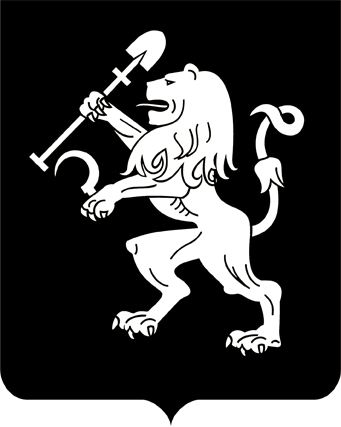 АДМИНИСТРАЦИЯ ГОРОДА КРАСНОЯРСКАРАСПОРЯЖЕНИЕО признании помещения непригодным для проживанияВ связи с выявлением оснований для признания помещения         непригодным для проживания, руководствуясь Положением о признании помещения жилым помещением, жилого помещения непригодным для проживания, многоквартирного дома аварийным и подлежащим сносу или реконструкции, садового дома жилым домом и жилого дома садовым домом, утвержденным постановлением Правительства Российской Федерации от 28.01.2006 № 47, статьями 45, 58, 59 Устава города Красноярска, распоряжением Главы города от 22.12.2006 № 270-р: 1. Признать непригодным для проживания жилой дом по адресу:  г. Красноярск, ул. Лесная, д. 83, стр. 19 (заключение межведомственной комиссии от 13.03.2020 № 1356).2. Настоящее распоряжение опубликовать в газете «Городские  новости» и разместить на официальном сайте администрации города.Заместитель Главы города –руководитель департаментагородского хозяйства                                                                   Ю.А. Савин25.03.2020№ 39-гх